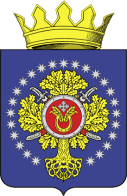 УРЮПИНСКИЙ МУНИЦИПАЛЬНЫЙ РАЙОНВОЛГОГРАДСКОЙ ОБЛАСТИУРЮПИНСКАЯ  РАЙОННАЯ  ДУМАР  Е  Ш  Е  Н  И  Е2 февраля 2022  года	                    № 295Об утверждении примерного плана работы Урюпинской районной Думы на 2022 год        Рассмотрев проект примерного плана работы Урюпинской районной Думы на 2022 год, предложения депутатов Урюпинской районной Думы, Урюпинская районная Дума РЕШИЛА:        Утвердить примерный план работы Урюпинской районной Думы на 2022 год согласно приложению к настоящему решению.              ПредседательУрюпинской районной Думы		                                  Т.Е. Матыкина                                                                                                            Приложение   к   решению                                                                                                            Урюпинской районной Думы                                                                                                          от 2 февраля 2022 года № 295Примерный план работыУрюпинской районной Думы на 2022 годПримерный перечень вопросов, подлежащих рассмотрению на заседаниях Урюпинской районной Думы        Рассмотрение вопросов о приведении Устава Урюпинского муниципального района, иных муниципальных правовых актов Урюпинской районной Думы в соответствие с законодательством Российской Федерации, законодательством Волгоградской области по мере необходимости в сроки, установленные действующим законодательством.        2. Рассмотрение вопросов и принятие решений по проектам решений Урюпинской районной Думы осуществляется на заседаниях Урюпинской районной Думы и методом опроса депутатов Урюпинской районной Думы в соответствии с решением Урюпинской районной Думы от 06 апреля 2020 года № 8/74 «Об отдельных вопросах деятельности Урюпинской районной Думы в период действия на территории Волгоградской области режима повышенной готовности или чрезвычайной ситуации в условиях распространения новой коронавирусной инфекции (COVID-2019)»:        1) подготовка и проведение заседаний Урюпинской районной Думы (председатель УРД, аппарат УРД) – не реже одного раза в три месяца;        2) принятие решений по проектам решений Урюпинской районной Думы методом опроса депутатов Урюпинской районной Думы – ежемесячно;         3) подготовка заседаний депутатских объединений УРД (председатели депутатских объединений, аппарат УРД) – по мере необходимости.        3. Проведение публичных слушаний:        1) по проекту решения Урюпинской районной Думы «Об утверждении отчета об исполнении бюджета Урюпинского муниципального района за 2021 год»;        2) О внесении изменений в Устав Урюпинского муниципального района Волгоградской области (в случаях, установленных Федеральным законом «Об общих принципах организации местного самоуправления в Российской Федерации»;        3) по проекту решения Урюпинской районной Думы «О бюджете Урюпинского муниципального района на 2023 год и плановый период 2024 и 2025 годов».        Публичные слушания проводятся в сроки, установленные Положением о проведении публичных слушаний в Урюпинском муниципальном районе.        4. Проведение депутатами Урюпинской районной Думы приемов граждан (в соответствии с графиками приемов граждан).        5. Работа с письмами и обращениями граждан (по мере поступления).        6. Участие депутатов Урюпинской районной Думы в мероприятиях, проводимых органами местного самоуправления Урюпинского муниципального района, органами местного самоуправления сельских поселений Урюпинского муниципального района, общественными организациями и политическими партиями.             Председатель Урюпинской районной Думы			                                     Т.Е. Матыкина№п/пНаименование вопросаСубъект инициативыОтветственные за подготовкуСрок123451О внесении изменений в Положение о бюджете Урюпинского муниципального района на 2022 год и плановый период 2023 и 2024 годовАдминистрация УМРАдминистрация УМР, аппарат УРДфевраль2О внесении изменений в Порядок организации и проведения общественных обсуждений и публичных слушаний по проектам документов в сфере градостроительной деятельности в Урюпинском муниципальном районе Волгоградской области, утвержденный решением Урюпинской районной Думы от 25 июня 2021 года № 15/229Урюпинская районная ДумаАппарат УРДфевраль3О внесении изменений в Положение о муниципальном земельном контроле в границах Урюпинского муниципального района Волгоградской области, утвержденное решением Урюпинской районной Думы от 27 августа 2021 года № 255Администрация УМРАдминистрация УМР, аппарат УРДфевраль4О внесении изменений в Положение о муниципальном контроле на автомобильном транспорте, городском наземном электрическом транспорте и в дорожном хозяйстве вне границ населенных пунктов в границах Урюпинского муниципального района Волгоградской области, утвержденное решением Урюпинской районной Думы от 27 августа 2021 года № 256Администрация УМРАдминистрация УМР, аппарат УРДфевраль5О примерном плане работы Урюпинской районной Думы на 2022 годУрюпинская районная ДумаАппарат УРДфевраль6О проекте решения Урюпинской районной Думы «О внесении изменений в Устав Урюпинского муниципального района Волгоградской области»Урюпинская районная ДумаАппарат УРДфевраль7О деятельности Межмуниципального отдела МВД РФ «Урюпинский» по обеспечению правопорядка на территории Урюпинского муниципального района в 2021 году Урюпинская районная ДумаМО МВД РФ «Урюпинский», аппарат УРДмарт8О внесении изменений в Положение о бюджете Урюпинского муниципального района на 2022 год и плановый период 2023 и 2024 годовАдминистрация УМРАдминистрацияУМР, аппарат УРДмарт9О внесении изменений в Устав Урюпинского муниципального района Волгоградской области Урюпинская районная ДумаАппарат УРДмарт10Об итогах приватизации муниципального имущества в 2021 году Администрация УМРАдминистрацияУМР, аппарат УРДмарт11Отчет о деятельности Контрольно-счетной палаты Урюпинского муниципального района за 2021 годКонтрольно-счетная палата УМРКСП УМР,аппарат УРДмарт12Отчет главы Урюпинского муниципального района А.Ю. Максимова о своей деятельности и деятельности администрации Урюпинского муниципального района за 2021 год Глава УМРГлава УМР, администрацияУМР,аппарат УРДапрель13Об исполнении бюджета Урюпинского муниципального района за 1 квартал 2022 годаУрюпинская районная ДумаАдминистрацияУМР, аппарат УРДапрель14Об использовании средств муниципального дорожного фонда Урюпинского муниципального района за 1 квартал 2022 годаАдминистрация УМРАдминистрацияУМР, аппарат УРДапрель15О внесении изменений в Положение о бюджете Урюпинского муниципального района на 2022 год и плановый период  2023  и 2024 годовАдминистрация УМРАдминистрацияУМР, аппарат УРДапрель16Об организации питания детей в образовательных организациях Урюпинского муниципального районаУрюпинская районная ДумаАдминистрацияУМР, аппарат УРДапрель17Отчет об использовании объектов казны Урюпинского муниципального района за 2021 год Администрация УМРАдминистрацияУМР, аппарат УРДапрель19О внесении изменений в Положение о бюджете Урюпинского муниципального района на 2022 год и плановый период  2023 и 2024 годовАдминистрация УМРАдминистрацияУМР, аппарат УРДмай19Об организации деятельности по решению вопросов в области градостроительной деятельности (п. 15 ч. 1 ст. 15, п. 20 ч. 1           ст. 14 Федерального закона «Об общих принципах организации местного самоуправления в Российской Федерации»)Урюпинская районная ДумаАдминистрацияУМР, аппарат УРДмай20О создании условий для предоставления транспортных услуг населению и организации транспортного обслуживания населения Урюпинского муниципального районаУрюпинская районная ДумаАдминистрацияУМР, аппарат УРДмай21О проекте решения «Об утверждении отчета об исполнении бюджета Урюпинского муниципального района за 2021 год» (годовой отчет представляется не позднее 1 мая 2022 года)Урюпинскаярайонная ДумаАдминистрацияУМР, аппарат УРДмай22Об использовании средств муниципального дорожного фонда Урюпинского муниципального района за 2021 год Урюпинская районная ДумаАдминистрацияУМР, аппарат УРДмай23Об организации отдыха учащихся муниципальных образовательных учреждений Урюпинского муниципального района в период летних каникул       Урюпинскаярайонная ДумаАдминистрация УМР, аппарат УРДмай24О внесении изменений в Положение о бюджете Урюпинского муниципального района на 2022 год и плановый период  2023 и 2024 годовАдминистрация УМРАдминистрацияУМР, аппарат УРДиюнь25Об утверждении отчета об исполнении бюджета Урюпинского муниципального района за 2021 годАдминистрация УМРАдминистрацияУМР, аппарат УРДиюньО внесении изменений в Правила землепользования и застройки Ольшанского сельского поселения Урюпинского муниципального района Волгоградской области, утвержденные решением Урюпинской районной Думы от 19 декабря 2018 года № 53/507 (в редакции решений от 23.12.2019 г. № 4/46, от 29.05.2020 г. № 90)Администрация УМРАдминистрацияУМР, аппарат УРД26Об организации в соответствии с Федеральным законом выполнения комплексных кадастровых работ и утверждение карты-плана территории (п. 39 ч. 1 ст. 5 Устава), участие в выполнении комплексных кадастровых работ на территории поселений (п. 9 ч. 3 ст. 5 Устава)Урюпинскаярайонная ДумаАдминистрация УМР, аппарат УРДиюнь27Об исполнении бюджета Урюпинского муниципального района за первое полугодие 2022 годаУрюпинскаярайонная ДумаАдминистрацияУМР, аппарат УРДиюль28Об использовании средств муниципального дорожного фонда Урюпинского муниципального района за первое полугодие 2022 годаАдминистрация УМРАдминистрацияУМР, аппарат УРДиюль29О внесении изменений в Положение о бюджете Урюпинского муниципального района на 2022 год и плановый период  2023 и 2024 годовАдминистрация УМРАдминистрацияУМР, аппарат УРДиюль30Об утверждении Правил землепользования и застройки  Беспаловского сельского поселения Урюпинского муниципального района Волгоградской областиАдминистрация УМРАдминистрацияУМР, депутатские объединения, аппарат УРДиюль31Об утверждении Правил землепользования и застройки  Добринского сельского поселения Урюпинского муниципального района Волгоградской областиАдминистрация УМРАдминистрацияУМР, аппарат УРДиюль32О ходе реализации муниципальных программ Урюпинского муниципального районаУрюпинская районная ДумаАдминистрацияУМР,аппарат УРДиюль33О сохранении, использовании и популяризации объектов культурного наследия (памятников истории и культуры), находящихся в собственности Урюпинского муниципального района, охране объектов культурного наследия (памятников истории и культуры) местного значения, расположенных на территории Урюпинского муниципального районаУрюпинская районная ДумаАдминистрацияУМР,аппарат УРДиюль34О внесении изменений в Положение о бюджете Урюпинского муниципального района на 2022 год и плановый период  2023 и 2024 годовУрюпинскаярайонная ДумаАдминистрацияУМР, аппарат УРДавгуст35О готовности образовательных учреждений Урюпинского муниципального района к новому учебному годуУрюпинская районная ДумаАдминистрацияУМР, аппарат УРДавгуст36Об утверждении Правил землепользования и застройки  Искринского сельского поселения Урюпинского муниципального района Волгоградской областиАдминистрация УМРАдминистрацияУМР, аппарат УРДавгуст37Об утверждении Правил землепользования и застройки  Россошинского сельского поселения Урюпинского муниципального района Волгоградской областиАдминистрация УМРАдминистрацияУМР, аппарат УРДавгуст38Об обеспечении условий для развития на территории Урюпинского муниципального района физической культуры, школьного спорта и массового спорта, организация проведения официальных физкультурно-оздоровительных и спортивных мероприятий муниципального районаУрюпинская районная ДумаАдминистрацияУМР, аппарат УРДавгуст39О внесении изменений в Положение о бюджете Урюпинского муниципального района на 2022 год и плановый период  2023 и 2024 годовАдминистрация УМРАдминистрацияУМР, аппарат УРДсентябрь40Об утверждении Положения о проведении конкурса среди сельскохозяйственных товаропроизводителей Урюпинского муниципального района Волгоградской области в 2022 году    Администрация УМРАдминистрацияУМР, аппарат УРДсентябрь41Об организации и осуществлении мероприятий межпоселенческого характера по работе с детьми и молодежьюУрюпинская районная ДумаАдминистрацияУМР, аппарат УРДсентябрь42Об организации предоставления дополнительного образования детей в муниципальных образовательных организациях,Администрация УМРАдминистрацияУМР, аппарат УРДсентябрь43 Об исполнении бюджета Урюпинского муниципального района за 9 месяцев 2022 годаАдминистрация УМРАдминистрацияУМР, аппарат УРДоктябрь44Об использовании средств муниципального дорожного фонда Урюпинского муниципального района за 9 месяцев 2022 годаАдминистрация УМРАдминистрацияУМР, аппарат УРДоктябрь45О внесении изменений в Положение о бюджете Урюпинского муниципального района на 2022 год и плановый период  2023  и 2024 годовАдминистрация УМРАдминистрацияУМР, аппарат УРДоктябрь46Об организации муниципального земельного контроля на территории Урюпинского муниципального района в 2022 годуУрюпинскаярайонная ДумаАдминистрацияУМР, аппарат УРДоктябрь47Об участии органов местного самоуправления Урюпинского муниципального района в организации деятельности по накоплению, сбору, транспортированию, обработке, утилизации, обезвреживанию, захоронению твердых коммунальных отходов на территории Урюпинского муниципального районаУрюпинскаярайонная ДумаАдминистрацияУМР, аппарат УРДоктябрь 48Об утверждении прогнозного плана приватизации муниципального имущества Урюпинского муниципального района на 2023 год Администрация УМРАдминистрацияУМР, аппарат УРДноябрь49О проекте решения Урюпинской районной Думы «О бюджете Урюпинского муниципального района на 2023 год  и плановый период 2024 и 2025 годов»Администрация УМРАдминистрацияУМР, аппарат УРДноябрь50О внесении изменений в Положение о бюджете Урюпинского муниципального района на 2022 год и плановый период  2023 и 2024 годовАдминистрация УМРАдминистрацияУМР, аппарат УРДноябрь51Об итогах развития сельскохозяйственного производства в Урюпинском муниципальном районе в 2021 годуУрюпинскаярайонная ДумаАдминистрацияУМР, аппарат УРДноябрь52О бюджете Урюпинского муниципального района на 2023 год и плановый период 2024 и 2025 годов  Администрация УМРАдминистрацияУМР, аппарат УРДдекабрь53О внесении изменений в Положение о бюджете Урюпинского муниципального района на 2022 год и плановый период  2023 и 2024 годовАдминистрация УМРАдминистрацияУМР, аппарат УРДдекабрь54О заключении соглашений между Урюпинской районной Думой и представительными органами сельских поселений Урюпинского муниципального  района  о  передаче КСП Урюпинского муниципального района полномочий контрольно-счетных органов поселений по осуществлению внешнего муниципального финансового контроля на 2023 годКонтрольно-счетная палата УМРКСП УМР,аппарат УРДдекабрь55О примерном плане работы Урюпинской районной Думы на 2023 годУрюпинская районная ДумаДепутатские объединения,  аппарат УРДдекабрь